CHAPTER 11COSTS AND FEES(REPEALED)§551.  Costs in contested cases in probate court(REPEALED)SECTION HISTORYPL 1975, c. 748 (RPR). PL 1979, c. 540, §24-C (RP). §552.  Abstracts of wills for registry of deeds(REPEALED)SECTION HISTORYPL 1967, c. 522 (AMD). PL 1969, c. 307, §§1, 2 (AMD). PL 1973, c. 227, §1 (AMD). PL 1973, c. 451, §§3, 4, 9 (AMD). PL 1979, c. 540, §24-C (RP). §553.  Registers to account quarterly for fees(REPEALED)SECTION HISTORYPL 1979, c. 540, §24-C (RP). §554.  Fees of fiduciaries and surviving partners(REPEALED)SECTION HISTORYPL 1979, c. 540, §24-C (RP). §555.  Pay of appraisers and commissioners(REPEALED)SECTION HISTORYPL 1979, c. 540, §24-C (RP). §556.  Expenses of partition(REPEALED)SECTION HISTORYPL 1979, c. 540, §24-C (RP). §557.  Compensation of reporters(REPEALED)SECTION HISTORYPL 1965, c. 235 (AMD). PL 1979, c. 540, §24-C (RP). §558.  Reporters to furnish copies(REPEALED)SECTION HISTORYPL 1979, c. 540, §24-C (RP). The State of Maine claims a copyright in its codified statutes. If you intend to republish this material, we require that you include the following disclaimer in your publication:All copyrights and other rights to statutory text are reserved by the State of Maine. The text included in this publication reflects changes made through the First Regular and First Special Session of the 131st Maine Legislature and is current through November 1. 2023
                    . The text is subject to change without notice. It is a version that has not been officially certified by the Secretary of State. Refer to the Maine Revised Statutes Annotated and supplements for certified text.
                The Office of the Revisor of Statutes also requests that you send us one copy of any statutory publication you may produce. Our goal is not to restrict publishing activity, but to keep track of who is publishing what, to identify any needless duplication and to preserve the State's copyright rights.PLEASE NOTE: The Revisor's Office cannot perform research for or provide legal advice or interpretation of Maine law to the public. If you need legal assistance, please contact a qualified attorney.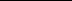 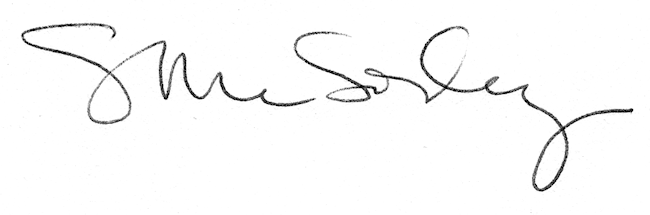 